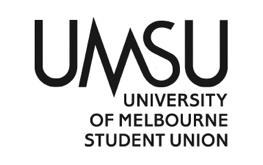   University of Melbourne Student UnionMeeting of the Activities CommitteeAgendaMonday, 29th January 2024Meeting 2(24)Location: Activities department officeZoom link: https://us04web.zoom.us/j/77763838533?pwd=HCpeP5nJRiHPK4xbiuVUkVRY8eTPnc.1Meeting opened at 3:10pmProcedural MattersElection of ChairMotion 1: That Amy Peters be elected as Chair Mover:	 Amy Peters  CARRIEDAcknowledgement of Indigenous CustodiansAttendanceKunal DewaniGurjas SinghLouis MartinHan ZhangApologiesNone submittedProxiesNone submittedMembershipNo ChangeAdoption of Agenda	Carried without dissentConfirmation of Previous MinutesMinutes for meeting 1(24) to be confirmed along with 2(24) in meeting 3(24)		Conflicts of Interest DeclarationNone declaredMatters Arising from the MinutesSoUP research and steps have been takenCorrespondence CME Office Bearer ReportsVerbal reports given and accepted.General BusinessMotions on NoticeOther Business (Motions without Notice)Next MeetingNext monthCloseAt 3:55pmMotion: That the activities committee directs the department office bearers to create a poll seeking music tastes among students.Mover: Kunal Dewani                                                   Seconder: Louis MartinCARRIED WITHOUT DISSENTMotion: That the activities committee approves of the purchase of a premium Canva account to be used for the creation of materials for the activities department.Mover: Kunal Dewani                                                          Seconder: Louis MartinCARRIED WITHOUT DISSENTMotion: That the Activities committee approves of the run sheet provided for the Start of Uni Party.Mover: Kunal Dewani                                                             Seconder: Louis MartinCARRIED WITHOUT DISSENTMotion: That the Activities committee approves the quote from AVM for  SoUPMover: Kunal Dewani                                                               Seconder: Louis MartinCARRIED WITHOUT DISSENTMotion: That the activities committee approves of the expenditure of $30,000 from the programs budget line 03-60-600-3839 within tag “general”, for the upfront deposit payment for Old Mervs, the proposed band we are hiring for the Start of Uni Party.Mover: Kunal Dewani                                                                Seconder: Louis MartinCARRIED WITHOUT DISSENT